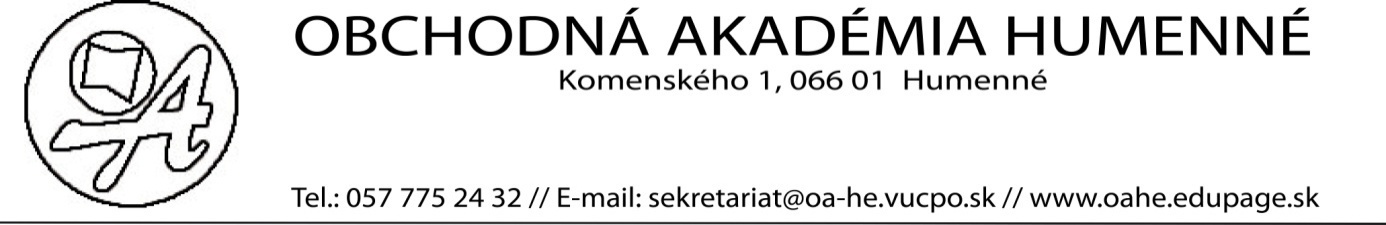 Pokyny riaditeľky školy upravujúce organizáciu a podmienky výchovy a vzdelávania pre žiakov a rodičov počas trvania pandémie ochorenia COVID-19V škole prebieha od 2. septembra riadne školské vyučovanie. Žiaci sa zúčastňujú vyučovania podľa rozvrhu. V čase od 02. 09. 2020 do 14. 09. 2020 je žiak povinný používať rúško /v interiéri školy, vrátane svojej triedy, počas celého trvania denného vyučovania. Od 16. 09. 2020 žiak nosí rúško všade vo vnútorných priestoroch školy, okrem svojej triedy /a interných priestorov školy, kde prebieha výchovno-vzdelávací proces, ak nie je určené inak podľa nariadenia ÚVZ SR. Telocvičňa a ostatné vnútorné priestory na šport sa do 20. 09. 2020 nevyužívajú. Pri vstupe do školy sa vykonáva ranný filter, ktorému je žiak povinný sa podrobiť. Žiak je povinný dodržiavať pokyny riaditeľky školy, ktoré upravujú podmienky prevádzky školy v školskom roku 2020/2021. Nikto s príznakmi infekcie dýchacích ciest, ktoré by mohli zodpovedať známym príznakom COVID-19 (zvýšená telesná teplota, kašeľ, zvracanie, kožná vyrážka, hnačky, náhla strata chuti a čuchu, iný príznak akútnej infekcie dýchacích ciest), ako aj inej infekčnej choroby nesmie vstúpiť do priestorov školy. Pri výskyte týchto príznakov je potrebné telefonicky kontaktovať všeobecného lekára pre deti a dorast. V prípade, že pri opätovnom nástupe žiaka do školy jeho zdravotný stav nevyžaduje komunikáciu s lekárom, sa daný žiak preukáže prehlásením o bezinfekčnosti podpísaným ním, ak je plnoletý, resp. jeho zákonným zástupcom, ak plnoletý nie je.Ak žiak v priebehu dňa vykazuje niektorý z možných príznakov COVID-19, okamžite si nasadí rúško, bude umiestnený do samostatnej izolačnej miestnosti (č. 101) a bude kontaktovať svojich zákonných zástupcov, ktorí ho bezodkladne vyzdvihnú. Počas cesty do školy sa žiaci riadia aktuálnymi opatreniami ÚVZ SR a pokynmi RÚVZ. Opatrenia majú smerovať k implementácii odporúčaní Úradu verejného zdravotníctva, to jest:  princíp ROR - Rúško, Odstup, Ruky. Žiak si umýva ruky bežným spôsobom, ktorý je v súlade s aktuálnymi hygienicko – epidemiologickými nariadeniami. V miestnosti, v ktorej sa zdržuje trieda, bude zabezpečené časté a intenzívne vetranie. Zamestnanci OA Humenné budú opakovane upozorňovať žiakov na dodržiavanie hygienických pravidiel pri kašľaní a kýchaní. Zákonný zástupca zodpovedá za dodržiavanie hygienicko-epidemiologických opatrení pri príchode žiaka do našej školy aj pri odchode žiaka  z našej školy (nosenie rúšok, dodržiavanie odstupov, dezinfekcia rúk v zmysle aktuálnych opatrení ÚVZ SR). Zákonný zástupca zabezpečí pre svoje dieťa každý deň dve rúška (jedno náhradné rúško musí mať pri sebe v prípade potreby) a papierové jednorazové vreckovky. Zákonný zástupca predkladá pri prvom nástupe žiaka do školy, ale aj po každom prerušení dochádzky žiaka do našej školy v trvaní viac ako tri dni písomné vyhlásenie o tom, že žiak neprejavuje príznaky prenosného ochorenia a nemá nariadené karanténne opatrenie.  V prípade, že má u svojho dieťaťa podozrenie alebo potvrdené ochorenie na COVID-19, bezodkladne o tejto situácii informuje príslušného triedneho učiteľa a riaditeľku školy.Čestné  prehlásenie a vyhlásenie zákonného zástupcu (plnoletého žiaka) je na webovom sídle školy v záložke  dokumenty na stiahnutie.Povinnosťou zákonného zástupcu je aj bezodkladné nahlásenie karantény, ak bola dieťaťu nariadená lekárom všeobecnej zdravotnej starostlivosti pre deti a dorast alebo miestne príslušným regionálnym hygienikom. Za týchto podmienok je žiakovi prerušená dochádzka do školy. Ak ide o plnoletých žiakov, plnia uvedené povinnosti osobne. Odporúčame sledovať webové sídla školy a tiež stránku Ministerstva školstva, vedy, výskumu a športu SR.Humenné 20. 08. 2020					Ing. Alena Židova								   riaditeľka školy